VI Ogólnopolska Naukowa Konferencja Studencko-Doktorancka „Język jako świadectwo kultury”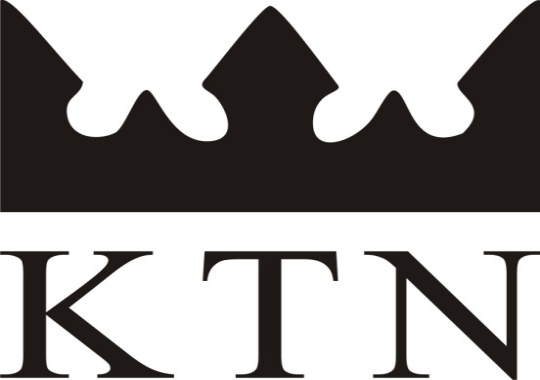 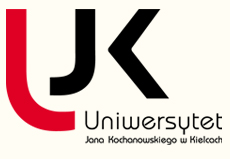 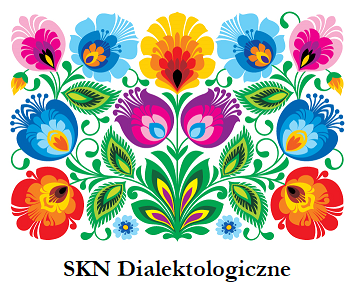 Formularz zgłoszeniowyProsimy o przesłanie swojego zgłoszenia do 15 kwietnia 2021 r. drogą elektroniczną na adres: dialekt.doktoranci@gmail.comW temacie wiadomości prosimy wpisać: Język jako świadectwo kultury.Imię i nazwisko:Stopień/tytuł naukowy:Afiliacja:Adres do korespondencji:Telefon kontaktowy:Adres e-mail:*Oficjalny adres e-mail: *Nr konta ORCID: Tytuł referatu:Abstrakt:*Zarówno oficjalny adres e-mail, jak i nr konta ORCID zostaną umieszczone
w publikacji. Sprzęt, który będzie mi potrzebny:RachunekDane do wystawienia rachunku: (przypominamy, że zgodnie z obowiązującymi przepisami faktura może być wystawiona jedynie na osobę lub jednostkę dokonującą wpłaty, tzn. osobę, której dane widnieją na przelewie). Imię i nazwisko:Nazwa instytucji:Adres:NIP: